[Facultad de                ]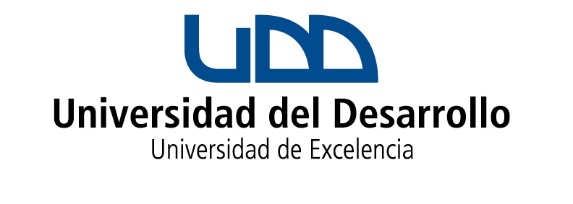 [Título de la tesis o memoria][Subtítulo de la tesis o memoria]POR: [Nombres y apellidos del Autor][Tesis o Memoria] presentada a la Facultad de [nombre de la facultad] de la Universidad del Desarrollo para optar al [grado académico o título profesional] de [nombre del título o grado académico]Profesor guía:[(Sr. o Sra. según corresponda) Nombre del PROfesor guía][Mes año][Ciudad]AGRADECIMIENTO[Escriba aquí los agradecimientos a las personas que colaboraron con usted en la realización de este trabajo]Tabla de contenidoIntroducción	5Título de primer nivel	6Título de segundo nivel	6Título de tercer nivel	6IntroducciónEscriba la introducción de su trabajo.Título de primer nivelTítulo de segundo nivelTítulo de tercer nivel